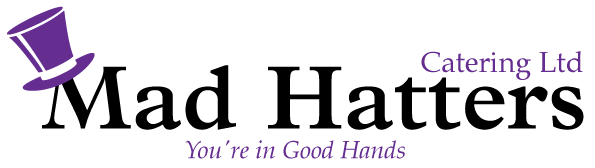 Drinks & Refreshments Menu (All prices are excluding vat)Freshly Brewed Coffee & Tea Includes hot holding equipment, Cup, Saucers, teaspoons, Sugars, Sweeteners & Milk   £1.25 ppBiscuit Assortment 0.70 ppCake Slices    £0.80 ppWelsh Cakes                                                    £0.70 ppFruit Juice Choice of Apple, Orange or Cranberry                £2.00 per litre carton 500ml Bottled Water Still or Sparkling         0.70 each 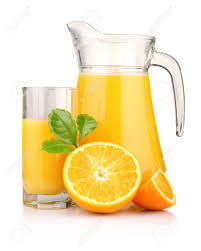 1.5 litre Bottled Water Still or Sparkling         £1.50 each 